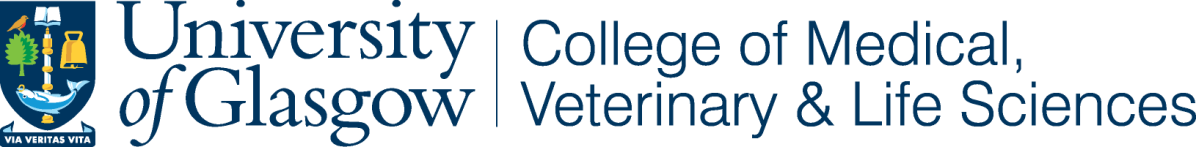 Affiliate Status RegistrationSponsoring staff should read the online guidelines before completing this form. Information is required by the University to confirm status and access services. The person's name, affiliate role title and School will be displayed on the University Staff A-Z. Affiliate status role holders are entitled to a University of Glasgow staff card, use of the Library, and a University IT account as required for their role.  (For less than one month duration and IT access only, contact your IT Manager or IT Services for Guest Wireless accounts).    The signature section on page 2 must be completed before submission.     Schools are responsible for ensuring that any relevant College specific processes are met.Affiliate informationAffiliate Status RegistrationPrivacy Notice Affiliate status holders are subject to the University’s Staff Privacy Notice  https://www.gla.ac.uk/myglasgow/humanresources/a-z/hrrecordsretention/privacynotice-staff/ Applicant CertificationI hereby certify that the information given (on extra pages if applicable) is complete and correct.  I will comply with any relevant regulations to my role, including the University IT regulations if IT is provided.I hereby agree to automatically assign to the University Court all of my right and title to any Intellectual Property created in the course of my affiliate activities. This aligns with and satisfies clause 3 in the University's IP and Commercialisation policy, as applicable to affiliate employees, hereby extended to apply to all those holding affiliate status.School/Service areato completeI authorise this registration.  Personal details – fields marked * are mandatory – form will be returned if not completedPersonal details – fields marked * are mandatory – form will be returned if not completedPersonal details – fields marked * are mandatory – form will be returned if not completedPersonal details – fields marked * are mandatory – form will be returned if not completedSurname *Title *Forename 1*Forename 2Phone *Date of Birth*Personal Email Address*Correspondence Address*Previously employed or held any role in the University Y/ N ?Previously employed or held any role in the University Y/ N ?If yes, person numberCollegeCollege of Medical, Veterinary and Life Sciences      SchoolAffiliate role title Please detail the nature of the roleStart DateExpected earliest end dateApplicant Signature DateSignatureDateName School Contact Name Phone